State of Illinois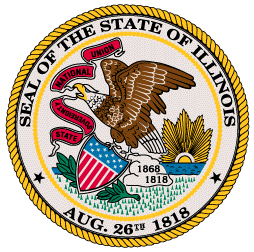 Race to the Top Phase 3 Participating LEA Scope of WorkMarch 7, 2012Re:	Participating LEA Required Scope of Work Template and Instructions for Race to the Top Phase 3Dear Superintendent:	Thank you for your submission of your statement of commitment to participate in the State's Race to the Top Phase 3 (RTTT3) Plan.  As noted in my January 24, 2012 letter to you, all districts that wish to serve as Participating LEAs must submit final scopes of work to ISBE by March 30, 2012, as ISBE must submit these final scopes of work to the United States Department of Education (ED) by April 2, 2012.  Following submission to ED, ISBE will continue to work with districts to revise and finalize their scopes of work.  The Scope of Work, as discussed during the February 7th webinar, will be incorporated into the continuous improvement district planning template that many districts are currently using and will eventually be required of most districts as part of the State's accountability system.  The Scope of Work will be completely web-based and integrated, as seamlessly as possible, with the data-driven continuous improvement process.  To integrate these processes, the RTTT3 Participating LEA Expectations, available at http://www.isbe.net/racetothetop/PDF/rttt3_lea_expectations_timeline.pdf, have been tied to various indicators that are part of the Rising Star continuous improvement system.  To address the Teacher and Leader effectiveness areas of the Participating LEA Expectations, a new category and two new indicators have been added.  For each RTTT3-related indicator, each district will have to complete a plan with all of the following components:  A description of the current level of implementation;An assignment of the person responsible for managing the plan;A description of how the objective will look when implemented;A description of corresponding activities for the entire RTTT3 grant period; A list of detailed tasks for at least the next twelve months; andBudget information to complete the objective. In order to assess these indicators and evaluate the district's ability to meet the Participating LEA Expectations, districts will be required to analyze certain district, report card, and local assessment data.  Districts will then be able to determine each indicator's current level of implementation and create a data-informed plan for implementation. ISBE is in the process of finalizing the web-based Scope of Work, but in the meantime is providing districts with the attached Scope of Work planning template that mirrors the web-based system and can be used by districts to start gathering the information needed to complete their final Scopes of Work.  Further instructions on the Scope of Work planning template can be found on page 1 of the attached document.  In addition to the Scope of Work, districts will also need to (i) indicate their agreement with and electronically submit the RTTT3 Participating LEA Assurances, which are included for your review on page 3 of the attached document; and (ii) complete the data request on page 5 of the attached document, which will be used to provide ED with certain required baseline data and performance measures.  On Thursday, March 8th from 10am – noon we will host a webinar to provide you with information you will need to complete your Scope of Work (if you have not done so already, please register at https://www1.gotomeeting.com/register/598489120 or see the email from David Osta on March 2 for registration information).  The web-based Scope of Work will also be distributed to you as soon as it is ready, but please use the attached Scope of Work Planning Template to begin preparing your district RTTT3 Scope of Work.  Thank you again for your interest in serving as RTTT3 Participating LEAs.  We look forward to working with you as part of the State of Illinois' Race to the Top Phase 3 Plan.  Sincerely,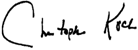 Christopher A. Koch, Ed.D.State Superintendent of Education]Participating LEA Scope of Work Instructions	1Participating LEA Assurances	3Participating LEA Data Request	5Participating LEA Continuous Improvement Planning Template	7Race to the Top Phase 3Participating LEA Scope of Work InstructionsThis document contains the following items, which together will serve as the Scope of Work for each Participating LEA:The Race to the Top Phase 3, Participating LEA Assurances (the "Assurances");The Race to the Top Phase 3, Participating LEA Data Request (the "Data Request"); andThe Race to the Top Phase 3, Participating LEA Continuous Improvement Planning Template (the "Planning Template").This word document is for planning purposes only.  A web-based Participating LEA Scope of Work will be provided to districts shortly and all districts will be required to submit the information noted below electronically through the web-based system by no later than 4:00pm (CST) on Friday, March 30, 2012.  Assurances:  Each district should carefully review the Race to the Top Phase 3 Participating LEA Assurances.  The web-based Scope of Work will allow districts to indicate their agreement with the Assurances by clicking on a box and submitting electronically.  No signatures will be required.  Data Request:  The State, as part of its Race to the Top Phase 3 Application, is required to provide the U.S. Department of Education with certain baseline data and performance measures.  In order to assist the State with this submission, districts must provide ISBE with the information requested in the Data Request portion of the Scope of Work.  Planning Template:  The Planning Template is designed to help districts prepare for and navigate the forthcoming web-based continuous improvement district planning system that was developed specifically for RTTT3 Participating LEAs.  This web-based continuous improvement planning system, as described above, will serve as the district's Scope of Work and RTTT3 roadmap to achieving the Participating LEA Expectations.  While the web-based system may require additional information that is not specifically noted in this Planning Template, the template does outline the major components of the Scope of Work and the information that will be required for districts to create the plans for implementation of the Participating LEA Expectations.  To integrate the Participating LEA Expectations and the district continuous improvement process, the RTTT3 Participating LEA Expectations have been tied to various indicators that are part of the Rising Star continuous improvement system.  To address the Teacher and Leader effectiveness areas of the Participating LEA Expectations, a new category and two new indicators have been added.  However, before districts can assess these indicators and create plans for implementation of the Participating LEA Expectations, the district will be asked to input certain information/data into the web-based system, which will allow the system to provide districts with certain key data points, summaries and assessments that will guide the districts' development of their plans.  The specific data that will be required is outlined below in the Planning Template.Next, districts will be prompted to assess each indicator and its corresponding RTTT3 Expectation to create implementation plans.  Each plan will include the following components: A description of the current level of implementation;An assignment of the person responsible for managing the plan;A description of how the objective will look when implemented;A description of corresponding activities for the entire RTTT3 grant period; Beginning and end dates for implementation; A list of detailed tasks for at least the next twelve months; andBudget information to complete the objective.The Planning Template below walks districts through each of these steps, indicating the information that is required and how it will be transmitted into the web-based system (i.e. through a drop-down menu, by entering the information in a text box, etc.).  Given the short time frame to develop and complete the Participating LEA Scopes of Work, districts are strongly encouraged to utilize the Planning Template to gather the required data and prepare draft plans.  Draft plans then can be easily transferred to the web-based continuous improvement system as soon as it is available.  Race to the Top Phase 3Participating LEA AssurancesThe Participating LEA, by the submission of these assurances by the LEA Superintendent (or equivalent authorized signatory), hereby certifies and represents that: It has all requisite power and authority to execute the Participating LEA Assurances and submit the Participating LEA Scope-of-Work. It is familiar with, supportive of, and committed to working on and implementing the Participating LEA Expectations as set forth on the Race to the Top 3, Participating LEA Expectations and State Supports Chart, available on ISBE's website at: http://www.isbe.net/racetothetop/PDF/rttt3_lea_expectations_timeline.pdf, in accordance with the district's ISBE-approved Scope-of-Work. It will comply with all of the terms of the Race to the Top 3 Program and the State's subgrant. The baseline information provided as part of the Participating LEA Data Request is accurate and complete.  It will participate in all State-led efforts to undertake district networking activities, disseminate implementation models, and evaluate program results relating to implementation of the Participating LEA Expectations, as referenced above, and the State's Race to the Top Phase 3 Plan.It will be responsive to State or U.S. Department of Education ("ED") requests for information including on the status of the Participating LEA's Scope-of-Work, its implementation, outcomes, and any problems anticipated or encountered. It will participate in meetings, webinars and telephone conferences with the State to discuss (a) progress of the Participating LEA in implementation of its Scope-of-Work; (b) potential dissemination of resulting non-proprietary products and lessons learned; (c) plans for the subsequent year of the Race to the Top 3 grant period; and (d) other matters related to the Race to the Top Phase 3 grant and associated plans. It will work with the State's Race to the Top 3 personnel to determine appropriate timelines for project updates and status reports throughout the grant period.If the Participating LEA has any Tier I or Tier II schools, it will seek to leverage School Improvement Grant funds to support implementation of the Participating LEA Expectations, as referenced above.  It will only allocate its Participating LEA RTTT3 allocation for expenditures relating to implementation of the Participating LEA Expectations as set forth in its ISBE-approved Scope-of-Work. It will participate in district network activity across all of the RTTT3 Participating LEAs to develop Type II and Type III assessment frameworks (as described in the State's RTTT3 Application, available at http://www.isbe.net/racetothetop/PDF/phase3_app.pdf, see pgs. 20-21) and items which can be used on a district-wide basis by all teachers in a given grade or non-tested subject area.  It will allocate ten percent (10%) of its Participating LEA allocation for developing and implementing Type II or Type III assessment frameworks and items (as described in the State's RTTT3 Application, available at http://www.isbe.net/racetothetop/PDF/phase3_app.pdf, see pgs. 20-21).It will post to any website specified by the State or the U.S. Department of Education, in a timely manner, all non-proprietary products and lessons learned developed using funds associated with the Race to the Top Program grant. It agrees to serve as a pilot district for PARCC consortium and KIDS assessment.It will fully cooperate in the PERA Research-based Study. It will participate in State technical assistance and accountability infrastructure for induction and mentoring programs.The Participating LEA acknowledges and accepts its responsibility to comply with these assurances and carry out the activities in its approved Scope-of-Work.  If ISBE determines that the LEA is not meeting its goals, timelines, budget, or annual targets or is not fulfilling other applicable requirements, ISBE will take appropriate enforcement action, which could include a collaborative process between ISBE and the LEA, or any of the enforcement measures that are detailed in 34 CFR section 80.43, including temporarily withholding funds, disallowing costs, or terminating the LEA's status as a Participating LEA.Race to the Top Phase 3Participating LEA Data RequestThe State, as part of its Race to the Top Phase 3 Application, is required to provide the U.S. Department of Education with certain baseline data and performance measures.  In order to assist the State with this submission, please provide answers to the following questions below.QuestionsDoes your district currently measure student growth in a manner that would permit student growth to be used as a significant factor in rating teacher performance (even if not currently used in the district's teacher evaluation system)?  Does your district currently have in place a teacher evaluation system that (a) differentiates effectiveness using multiple rating categories that take into account data on student growth as a significant factor, and (b) was designed and developed with teacher and principal involvement? Does your district currently have in place a principal evaluation system that (a) differentiates effectiveness using multiple rating categories that take into account data on student growth as a significant factor, and (b) was designed and developed with teacher and principal involvement?Is your district currently implementing Rising Star or another similar continuous improvement system?  If another similar system, what is the name of the continuous improvement system? For districts with high schools, did any seniors graduating in Spring 2011 receive WorkKeys National Career Readiness Certificate or other industry certification by graduation?  If yes, what percentage of the total number of graduating seniors in your district received such certification (please provide a best estimate if you did not track this information)? For districts with schools serving 8th graders, did any 8th graders in the 2010-2011 school year complete a district-provided education and career plan?  If yes, what percentage of the total number of 8th graders in your district completed an education and career plan (please provide a best estimate if you did not track this information)? For districts with high schools, to assist the State in the development of STEM Programs of Study and identify which areas your district would prefer to focus implementation of Programs of Study and receive instructional supports, please rank the nine STEM fields below from one through nine, where one indicates your district's highest priority and nine your lowest: ____  Agriculture, Food, and Natural Resources:  Development, production, processing and distribution of agricultural commodities and resources including food, fiber, wood products, natural resources, horticulture and other plant and animal products/resources.____  Energy:  Development, planning and management of the production of energy including renewable energy and clean coal technology and its distribution through smart grid technologies.____  Manufacturing:  Product and process development and the management of processing of materials into intermediate or final products and related support activities.____  Information Technology:  Design, development, management, support and integration of hardware and software systems. ____  Architecture and Construction:  Design, planning, management, building and maintenance of the built environment including the use of green technologies.____  Transportation, Distribution, and Logistics:  Planning for the management and movement of people, materials and goods across all transportation modes as well as maintaining and improving transportation technologies. ____  Research and Development (referred to as “STEM” in the National Career Clusters Framework):  Scientific research and professional and technical services including laboratory and testing services and research and development services. ____  Health Sciences:  Planning, management and provision of therapeutic, diagnostic, health informatics and support services as well as biomedical research and development. ____  Finance:  Securities and investments, business finance, accounting, insurance and banking services.Does your district currently implement one or more Programs of Study in any of the nine areas identified in Question 6?  If so, in what area(s)? Does your district currently have a 2-year induction and mentoring program for new teachers?  If yes, what percentage of teachers completing their second year of teaching in the 2010-2011 school year completed the induction and mentoring program? Please note that ISBE will be requesting additional information from districts regarding local data systems and information technology structures to ensure that districts are provided with the necessary planning tools and supports to integrate local data systems with ISLE.  Race to the Top Phase 3Participating LEA Continuous Improvement Planning TemplateDistrict DataIn order to assess the following indicators and evaluate the district's ability to meet the Participating LEA Expectations, districts will be required to input certain district, report card, and local assessment data.  By inputting this data into the continuous improvement plan system, districts will receive summaries and analysis of the data that will assist them in determining each indicator's current level of implementation and creating data-informed plans for implementation.  Districts should be prepared to provide the following information:Contact Information for the District, the Superintendent, the Process Manager, the Improvement Coach, and primary contact for RTTT3; District Improvement and RTTT3 District Team Members and their contact information;Report Card Data including (1) reading assessment data; (2) mathematics assessment data; (3) district information; (4) student race/ethnicity; (5) educator environment; (6) enrollment trends; (7) educator data; (8) AYP report; and (9) AMAO report.Create Plan- District Vision and DirectionCII1:  The district and school(s) have an aligned vision/mission statement that supports a learning environment which is emotionally safe and conducive to learning.  RTTT3 Expectations:  The district implements the State-adopted survey of learning conditions or approved equivalent, subject to availability of RTTT3 or State funding.Level of Development or Implementation:[Notes: District will chose either: (1) no development/implementation; (2) partial development/implementation; or (3) full implementation] Current Level Description: Assign a team member to manage and monitor the task work toward this objective: [Notes: District to choose from the team members pre-populated in the system on a drop-down menu] Describe how the objective will look when it is being fully implemented in your District. Also describe the information you will need to provide evidence that this objective is fully met.[Notes: Insert text here]Establish a date by which your description above will be a reality: [Notes: District to choose the proposed completion date by clicking on the calendar function][Notes: Districts will then be prompted to save this information before moving onto associated activities] Identify activities through the 2015 calendar year addressing the RTTT3 Expectations.  Suggested activities are provided as a reference, but districts may propose different activities or activity sequences provided the RTTT3 Expectations are addressed.Create a series of tasks, with corresponding budget information, that will lead to full implementation of this objective.  Tasks and budget information must be included addressing, at minimum, the next twelve months of activities relating to the RTTT3 Expectations.  Be sure to include tasks for gathering and analyzing the information needed to show evidence of full implementation.[Note: Districts will then click the "task button" and will be prompted to enter the following information] [Note: Select a start and end date as well as a timeline (i.e., before school, after school, during school or summer) from the calendar and drop-down menu functions] [Note: Districts then enter the applicable budget information and funding sources to complete the task in the table below] Please enter budget information below if it is applicable to this task.Budget & Funding Sources ($)*State Funds = General State Aid*Grant Funds = Funds from Grant Sources*Other Funds = Funds from Foundations and other Private Sources[Notes: Districts will then have the option of adding more tasks/activities, deleting tasks/activities, and saving work and moving forward] Create Plan- District and School Improvement ProcessesCII2:  The district improvement process is aimed at student academic, physical, social, emotional, and behavioral development. RTTT3 Expectations:  The district implements a comprehensive district continuous improvement process (either Rising Star or an approved equivalent).Level of Development or Implementation:[Notes: District will chose either: (1) no development/implementation; (2) partial development/implementation; or (3) full implementation] Current Level Description: Assign a team member to manage and monitor the task work toward this objective: [Notes: District to chose from the team members pre-populated in the system on a drop-down menu] Describe how the objective will look when it is being fully implemented in your District. Also describe the information you will need to provide evidence that this objective is fully met.Establish a date by which your description above will be a reality: [Notes: District to choose the proposed completion date by clicking on the calendar function][Notes: Districts will then be prompted to save this information before moving onto associated activities] Identify activities through the 2015 calendar year addressing the RTTT3 Expectations.  Suggested activities are provided as a reference, but districts may propose different activities or activity sequences provided the RTTT3 Expectations are addressed.Create a series of tasks, with corresponding budget information, that will lead to full implementation of this objective.  Tasks and budget information must be included addressing, at minimum, the next twelve months of activities relating to the RTTT3 Expectations.  Be sure to include tasks for gathering and analyzing the information needed to show evidence of full implementation.[Note: Districts will then click the "task button" and will be prompted to enter the following information] [Note: Select a start and end date as well as a timeline (i.e., before school, after school, during school or summer) from the calendar and drop-down menu functions] [Note: Districts then enter the applicable budget information and funding sources to complete the task in the table below] Please enter budget information below if it is applicable to this task.Budget & Funding Sources ($)*State Funds = General State Aid*Grant Funds = Funds from Grant Sources*Other Funds = Funds from Foundations and other Private Sources[Notes: Districts will then have the option of adding more tasks/activities, deleting tasks/activities, and saving work and moving forward]Create Plan- District and School Improvement ProcessesCII3:  The district's school improvement process is aimed at student academic, physical, social, emotional, and behavioral development. RTTT3 Expectations:  The district implements a comprehensive school continuous improvement process (either Rising Star or an approved equivalent).Level of Development or Implementation:[Notes: District will choose either: (1) no development/implementation; (2) partial development/implementation; or (3) full implementation] Current Level Description: Assign a team member to manage and monitor the task work toward this objective: [Notes: District to choose from the team members pre-populated in the system on a drop-down menu] Describe how the objective will look when it is being fully implemented in your District. Also describe the information you will need to provide evidence that this objective is fully met.Establish a date by which your description above will be a reality: [calendar][Notes: District to choose the proposed completion date by clicking on the calendar function][Notes: Districts will then be prompted to save this information before moving onto associated activities] Identify activities through the 2015 calendar year addressing the RTTT3 Expectations.  Suggested activities are provided as a reference, but districts may propose different activities or activity sequences provided the RTTT3 Expectations are addressed. Create a series of tasks, with corresponding budget information, that will lead to full implementation of this objective.  Tasks and budget information must be included addressing, at minimum, the next twelve months of activities relating to the RTTT3 Expectations.  Be sure to include tasks for gathering and analyzing the information needed to show evidence of full implementation.[Note: Districts will then click the "task button" and will be prompted to enter the following information] [Note: Select a start and end date as well as a timeline (i.e., before school, after school, during school or summer) from the calendar and drop-down menu functions] [Note: Districts then enter the applicable budget information and funding sources to complete the task in the table below] Please enter budget information below if it is applicable to this task.Budget & Funding Sources ($)*State Funds = General State Aid*Grant Funds = Funds from Grant Sources*Other Funds = Funds from Foundations and other Private Sources[Notes: Districts will then have the option of adding more tasks/activities, deleting tasks/activities, and saving work and moving forward]Create Plan- District and School Improvement ProcessesIA01:  The district builds partnerships with municipal and civic leaders, includes them in district and school improvement planning, and maintains regular communication with them. RTTT3 Expectations:  The district uses school and district performance information from resources such as the Illinois Shared Learning Environment (ISLE) and the redesigned State Report Card to support and build partnerships with municipal and civic leaders.Level of Development or Implementation:[Notes: District will choose either: (1) no development/implementation; (2) partial development/implementation; or (3) full implementation] Current Level Description: Assign a team member to manage and monitor the task work toward this objective:[Notes: District to choose from the team members pre-populated in the system on a drop-down menu] Describe how the objective will look when it is being fully implemented in your District. Also describe the information you will need to provide evidence that this objective is fully met.Establish a date by which your description above will be a reality: [calendar][Notes: District to choose the proposed completion date by clicking on the calendar function][Notes: Districts will then be prompted to save this information before moving onto associated activities] Identify activities through the 2015 calendar year addressing the RTTT3 Expectations.  Suggested activities are provided as a reference, but districts may propose different activities or activity sequences provided the RTTT3 Expectations are addressed. Create a series of tasks, with corresponding budget information, that will lead to full implementation of this objective.  Tasks and budget information must be included addressing, at minimum, the next twelve months of activities relating to the RTTT3 Expectations.  Be sure to include tasks for gathering and analyzing the information needed to show evidence of full implementation.[Note: Districts will then click the "task button" and will be prompted to enter the following information] [Note: Select a start and end date as well as a timeline (i.e., before school, after school, during school or summer) from the calendar and drop-down menu functions] [Note: Districts then enter the applicable budget information and funding sources to complete the task in the table below] Please enter budget information below if it is applicable to this task.Budget & Funding Sources ($)*State Funds = General State Aid*Grant Funds = Funds from Grant Sources*Other Funds = Funds from Foundations and other Private Sources[Notes: Districts will then have the option of adding more tasks/activities, deleting tasks/activities, and saving work and moving forward] Create Plan- District and School Improvement ProcessesIA02:  The district builds partnerships with community organizations in district and school improvement planning and maintains regular communication with them. RTTT3 Expectations:  The district uses school and district performance information from resources such as the Illinois Shared Learning Environment and the redesigned State Report Card to support and build partnerships with community organizations.Level of Development or Implementation:[Notes: District will choose either: (1) no development/implementation; (2) partial development/implementation; or (3) full implementation] Current Level Description: Assign a team member to manage and monitor the task work toward this objective:[Notes: District to choose from the team members pre-populated in the system on a drop-down menu]  Describe how the objective will look when it is being fully implemented in your District. Also describe the information you will need to provide evidence that this objective is fully met.Establish a date by which your description above will be a reality: [calendar][Notes: District to choose the proposed completion date by clicking on the calendar function][Notes: Districts will then be prompted to save this information before moving onto associated activities] Identify activities through the 2015 calendar year addressing the RTTT3 Expectations.  Suggested activities are provided as a reference, but districts may propose different activities or activity sequences provided the RTTT3 Expectations are addressed. Create a series of tasks, with corresponding budget information, that will lead to full implementation of this objective.  Tasks and budget information must be included addressing, at minimum, the next twelve months of activities relating to the RTTT3 Expectations.  Be sure to include tasks for gathering and analyzing the information needed to show evidence of full implementation.[Note: Districts will then click the "task button" and will be prompted to enter the following information] [Note: Select a start and end date as well as a timeline (i.e., before school, after school, during school or summer) from the calendar and drop-down menu functions] [Note: Districts then enter the applicable budget information and funding sources to complete the task in the table below] Please enter budget information below if it is applicable to this task.Budget & Funding Sources ($)*State Funds = General State Aid*Grant Funds = Funds from Grant Sources*Other Funds = Funds from Foundations and other Private Sources[Notes: Districts will then have the option of adding more tasks/activities, deleting tasks/activities, and saving work and moving forward] Create Plan- District and School Improvement ProcessesIA03:  The district builds partnerships with parent organizations in district and school improvement planning and maintains regular communication with them. RTTT3 Expectations:  The district uses school and district performance information from resources such as the Illinois Shared Learning Environment and the redesigned State Report Card to support and build parental engagement.Level of Development or Implementation:[Notes: District will choose either: (1) no development/implementation; (2) partial development/implementation; or (3) full implementation] Current Level Description: Assign a team member to manage and monitor the task work toward this objective: [Notes: District to choose from the team members pre-populated in the system on a drop-down menu]Describe how the objective will look when it is being fully implemented in your District. Also describe the information you will need to provide evidence that this objective is fully met.Establish a date by which your description above will be a reality: [calendar][Notes: District to choose the proposed completion date by clicking on the calendar function][Notes: Districts will then be prompted to save this information before moving onto associated activities] Identify activities through the 2015 calendar year addressing the RTTT3 Expectations.  Suggested activities are provided as a reference, but districts may propose different activities or activity sequences provided the RTTT3 Expectations are addressed. Create a series of tasks, with corresponding budget information, that will lead to full implementation of this objective.  Tasks and budget information must be included addressing, at minimum, the next twelve months of activities relating to the RTTT3 Expectations.  Be sure to include tasks for gathering and analyzing the information needed to show evidence of full implementation.[Note: Districts will then click the "task button" and will be prompted to enter the following information] [Note: Select a start and end date as well as a timeline (i.e., before school, after school, during school or summer) from the calendar and drop-down menu functions] [Note: Districts then enter the applicable budget information and funding sources to complete the task in the table below] Please enter budget information below if it is applicable to this task.Budget & Funding Sources ($)*State Funds = General State Aid*Grant Funds = Funds from Grant Sources*Other Funds = Funds from Foundations and other Private Sources[Notes: Districts will then have the option of adding more tasks/activities, deleting tasks/activities, and saving work and moving forward] Create Plan- District and School Improvement ProcessesIB01:  The district operates with district-level and school-level improvement teams. RTTT3 Expectations:  The district establishes professional learning communities to support all aspects of the instructional improvement process.Level of Development or Implementation:[Notes: District will choose either: (1) no development/implementation; (2) partial development/implementation; or (3) full implementation]Current Level Description: Assign a team member to manage and monitor the task work toward this objective:[Notes: District to choose from the team members pre-populated in the system on a drop-down menu]Describe how the objective will look when it is being fully implemented in your District. Also describe the information you will need to provide evidence that this objective is fully met.Establish a date by which your description above will be a reality: [calendar][Notes: District to choose the proposed completion date by clicking on the calendar function][Notes: Districts will then be prompted to save this information before moving onto associated activities] Identify activities through the 2015 calendar year addressing the RTTT3 Expectations.  Suggested activities are provided as a reference, but districts may propose different activities or activity sequences provided the RTTT3 Expectations are addressed.Create a series of tasks, with corresponding budget information, that will lead to full implementation of this objective.  Tasks and budget information must be included addressing, at minimum, the next twelve months of activities relating to the RTTT3 Expectations.  Be sure to include tasks for gathering and analyzing the information needed to show evidence of full implementation.[Note: Districts will then click the "task button" and will be prompted to enter the following information] [Note: Select a start and end date as well as a timeline (i.e., before school, after school, during school or summer) from the calendar and drop-down menu functions] [Note: Districts then enter the applicable budget information and funding sources to complete the task in the table below] Please enter budget information below if it is applicable to this task.Budget & Funding Sources ($)*State Funds = General State Aid*Grant Funds = Funds from Grant Sources*Other Funds = Funds from Foundations and other Private Sources[Notes: Districts will then have the option of adding more tasks/activities, deleting tasks/activities, and saving work and moving forward]Create Plan- District Allocation of Resources for School ImprovementIA14:  The district recruits, trains, supports, and places personnel to competently address the problems of schools in need of improvement. RTTT3 Expectations:  The district establishes systems to recruit and support strong instructional leadership at the school-level, and partners with teacher preparation programs to plan and implement pipeline strategies for High Poverty High Minority Schools.Level of Development or Implementation:[Notes: District will choose either: (1) no development/implementation; (2) partial development/implementation; or (3) full implementation] Current Level Description: Assign a team member to manage and monitor the task work toward this objective:[Notes: District to choose from the team members pre-populated in the system on a drop-down menu]Describe how the objective will look when it is being fully implemented in your District. Also describe the information you will need to provide evidence that this objective is fully met.Establish a date by which your description above will be a reality: [calendar][Notes: District to choose the proposed completion date by clicking on the calendar function][Notes: Districts will then be prompted to save this information before moving onto associated activities] Identify activities through the 2015 calendar year addressing the RTTT3 Expectations.  Suggested activities are provided as a reference, but districts may propose different activities or activity sequences provided the RTTT3 Expectations are addressed. Create a series of tasks, with corresponding budget information, that will lead to full implementation of this objective.  Tasks and budget information must be included addressing, at minimum, the next twelve months of activities relating to the RTTT3 Expectations.  Be sure to include tasks for gathering and analyzing the information needed to show evidence of full implementation.[Note: Districts will then click the "task button" and will be prompted to enter the following information] [Note: Select a start and end date as well as a timeline (i.e., before school, after school, during school or summer) from the calendar and drop-down menu functions] [Note: Districts then enter the applicable budget information and funding sources to complete the task in the table below] Please enter budget information below if it is applicable to this task.Budget & Funding Sources ($)*State Funds = General State Aid*Grant Funds = Funds from Grant Sources*Other Funds = Funds from Foundations and other Private Sources[Notes: Districts will then have the option of adding more tasks/activities, deleting tasks/activities, and saving work and moving forward] Create Plan- District Allocation of Resources for School ImprovementIA06:  The district provides schools with technology, training, and support for integrated data collection, reporting, and analysis systems. RTTT3 Expectations:  The district a) performs requirements gathering, analysis, and systems enhancements needed for integrating local student and educator data with ISLE; and b) implements a strategy to link student data across local systems to support the creation of integrated learner profiles.Level of Development or Implementation:[Notes: District will choose either: (1) no development/implementation; (2) partial development/implementation; or (3) full implementation] Current Level Description: Assign a team member to manage and monitor the task work toward this objective:[Notes: District to choose from the team members pre-populated in the system on a drop-down menu]Describe how the objective will look when it is being fully implemented in your District. Also describe the information you will need to provide evidence that this objective is fully met.Establish a date by which your description above will be a reality: [calendar][Notes: District to choose the proposed completion date by clicking on the calendar function][Notes: Districts will then be prompted to save this information before moving onto associated activities] Identify activities through the 2015 calendar year addressing the RTTT3 Expectations.  Suggested activities are provided as a reference, but districts may propose different activities or activity sequences provided the RTTT3 Expectations are addressed.Create a series of tasks, with corresponding budget information, that will lead to full implementation of this objective.  Tasks and budget information must be included addressing, at minimum, the next twelve months of activities relating to the RTTT3 Expectations.  Be sure to include tasks for gathering and analyzing the information needed to show evidence of full implementation.[Note: Districts will then click the "task button" and will be prompted to enter the following information] [Note: Select a start and end date as well as a timeline (i.e., before school, after school, during school or summer) from the calendar and drop-down menu functions] [Note: Districts then enter the applicable budget information and funding sources to complete the task in the table below] Please enter budget information below if it is applicable to this task.Budget & Funding Sources ($)*State Funds = General State Aid*Grant Funds = Funds from Grant Sources*Other Funds = Funds from Foundations and other Private Sources[Notes: Districts will then have the option of adding more tasks/activities, deleting tasks/activities, and saving work and moving forward] Create Plan- District Allocation of Resources for School ImprovementIA10:  The district regularly allocates/reallocates resources to support school, staff, and instructional improvement. RTTT3 Expectations:  The district provides sufficient flexibility in the use of time and re-allocates professional development resources necessary for RTTT3 plan implementation.Level of Development or Implementation:[Notes: District will choose either: (1) no development/implementation; (2) partial development/implementation; or (3) full implementation] Current Level Description: Assign a team member to manage and monitor the task work toward this objective:[Notes: District to choose from the team members pre-populated in the system on a drop-down menu]Describe how the objective will look when it is being fully implemented in your District. Also describe the information you will need to provide evidence that this objective is fully met.Establish a date by which your description above will be a reality: [calendar][Notes: District to choose the proposed completion date by clicking on the calendar function][Notes: Districts will then be prompted to save this information before moving onto associated activities] Identify activities through the 2015 calendar year addressing the RTTT3 Expectations.  Suggested activities are provided as a reference, but districts may propose different activities or activity sequences provided the RTTT3 Expectations are addressed.Create a series of tasks, with corresponding budget information, that will lead to full implementation of this objective.  Tasks and budget information must be included addressing, at minimum, the next twelve months of activities relating to the RTTT3 Expectations.  Be sure to include tasks for gathering and analyzing the information needed to show evidence of full implementation.[Note: Districts will then click the "task button" and will be prompted to enter the following information] [Note: Select a start and end date as well as a timeline (i.e., before school, after school, during school or summer) from the calendar and drop-down menu functions] [Note: Districts then enter the applicable budget information and funding sources to complete the task in the table below] Please enter budget information below if it is applicable to this task.Budget & Funding Sources ($)*State Funds = General State Aid*Grant Funds = Funds from Grant Sources*Other Funds = Funds from Foundations and other Private Sources[Notes: Districts will then have the option of adding more tasks/activities, deleting tasks/activities, and saving work and moving forward] Create Plan- District Support for School Improvement and Student AchievementIC05:  The district provides a cohesive district curriculum guide aligned with state standards or otherwise places curricular expectations on the school. RTTT3 Expectations:  The district establishes a cohesive curriculum, aligned to State standards, that addresses and incorporates the following:  (a) critical student transition points as applicable (PreK to elementary, middle to high school, and high school to postsecondary), including the use of alignment teams across these transition points; (b) writing throughout the curriculum; (c) CCSS in Math and ELA across the curriculum, including the concept of text complexity for ELA and application for Math; and (d) the CCSS Science framework (when adopted).Level of Development or Implementation:[Notes: District will choose either: (1) no development/implementation; (2) partial development/implementation; or (3) full implementation] Current Level Description: Assign a team member to manage and monitor the task work toward this objective:[Notes: District to choose from the team members pre-populated in the system on a drop-down menu]Describe how the objective will look when it is being fully implemented in your District. Also describe the information you will need to provide evidence that this objective is fully met.Establish a date by which your description above will be a reality: [calendar][Notes: District to choose the proposed completion date by clicking on the calendar function][Notes: Districts will then be prompted to save this information before moving onto associated activities] Identify activities through the 2015 calendar year addressing the RTTT3 Expectations.  Suggested activities are provided as a reference, but districts may propose different activities or activity sequences provided the RTTT3 Expectations are addressed.Create a series of tasks, with corresponding budget information, that will lead to full implementation of this objective.  Tasks and budget information must be included addressing, at minimum, the next twelve months of activities relating to the RTTT3 Expectations.  Be sure to include tasks for gathering and analyzing the information needed to show evidence of full implementation.[Note: Districts will then click the "task button" and will be prompted to enter the following information] [Note: Select a start and end date as well as a timeline (i.e., before school, after school, during school or summer) from the calendar and drop-down menu functions] [Note: Districts then enter the applicable budget information and funding sources to complete the task in the table below] Please enter budget information below if it is applicable to this task.Budget & Funding Sources ($)*State Funds = General State Aid*Grant Funds = Funds from Grant Sources*Other Funds = Funds from Foundations and other Private Sources[Notes: Districts will then have the option of adding more tasks/activities, deleting tasks/activities, and saving work and moving forward]Create Plan- District Support for School Improvement and Student AchievementD7:  The district monitors to ensure the intended curriculum is implemented with fidelity. RTTT3 Expectations:  The district establishes (a) a local assessment system that includes through-course, formative, and summative assessments in a coherent framework that supports standards-aligned instruction and, where appropriate, the measurement of student growth, and (b) a standards-based reporting system in Math, ELA, and Science.Level of Development or Implementation:[Notes: District will choose either: (1) no development/implementation; (2) partial development/implementation; or (3) full implementation] Current Level Description: Assign a team member to manage and monitor the task work toward this objective: [Notes: District to choose from the team members pre-populated in the system on a drop-down menu]Describe how the objective will look when it is being fully implemented in your District. Also describe the information you will need to provide evidence that this objective is fully met.Establish a date by which your description above will be a reality: [calendar][Notes: District to choose the proposed completion date by clicking on the calendar function][Notes: Districts will then be prompted to save this information before moving onto associated activities] Identify activities through the 2015 calendar year addressing the RTTT3 Expectations.  Suggested activities are provided as a reference, but districts may propose different activities or activity sequences provided the RTTT3 Expectations are addressed.Create a series of tasks, with corresponding budget information, that will lead to full implementation of this objective.  Tasks and budget information must be included addressing, at minimum, the next twelve months of activities relating to the RTTT3 Expectations.  Be sure to include tasks for gathering and analyzing the information needed to show evidence of full implementation.[Note: Districts will then click the "task button" and will be prompted to enter the following information] [Note: Select a start and end date as well as a timeline (i.e., before school, after school, during school or summer) from the calendar and drop-down menu functions] [Note: Districts then enter the applicable budget information and funding sources to complete the task in the table below] Please enter budget information below if it is applicable to this task.Budget & Funding Sources ($)*State Funds = General State Aid*Grant Funds = Funds from Grant Sources*Other Funds = Funds from Foundations and other Private Sources[Notes: Districts will then have the option of adding more tasks/activities, deleting tasks/activities, and saving work and moving forward] Create Plan- District Support for School Improvement and Student AchievementD9:  The district curriculum encompasses a set of knowledge, skills and behaviors of appropriate content and rigor to prepare students for both college and careers. RTTT3 Expectations:  For districts serving grades 9-12, the district establishes two or more Programs of Study promoting critical STEM application areas; for other districts, as applicable, the district establishes an individual learning plan program, commencing in 7th grade, that aligns to a Programs of Study model in the predominant feeder schools for high schools implementing STEM Programs of Study.Level of Development or Implementation:[Notes: District will choose either: (1) no development/implementation; (2) partial development/implementation; or (3) full implementation] Current Level Description: Assign a team member to manage and monitor the task work toward this objective:[Notes: District to choose from the team members pre-populated in the system on a drop-down menu]Describe how the objective will look when it is being fully implemented in your District. Also describe the information you will need to provide evidence that this objective is fully met.Establish a date by which your description above will be a reality: [calendar][Notes: District to choose the proposed completion date by clicking on the calendar function][Notes: Districts will then be prompted to save this information before moving onto associated activities] Identify activities through the 2015 calendar year addressing the RTTT3 Expectations.  Suggested activities are provided as a reference, but districts may propose different activities or activity sequences provided the RTTT3 Expectations are addressed.Create a series of tasks, with corresponding budget information, that will lead to full implementation of this objective.  Tasks and budget information must be included addressing, at minimum, the next twelve months of activities relating to the RTTT3 Expectations.  Be sure to include tasks for gathering and analyzing the information needed to show evidence of full implementation.[Note: Districts will then click the "task button" and will be prompted to enter the following information] [Note: Select a start and end date as well as a timeline (i.e., before school, after school, during school or summer) from the calendar and drop-down menu functions] [Note: Districts then enter the applicable budget information and funding sources to complete the task in the table below] Please enter budget information below if it is applicable to this task.Budget & Funding Sources ($)*State Funds = General State Aid*Grant Funds = Funds from Grant Sources*Other Funds = Funds from Foundations and other Private Sources[Notes: Districts will then have the option of adding more tasks/activities, deleting tasks/activities, and saving work and moving forward] Create Plan- District Support for School Improvement and Student AchievementD11:  The district ensures the delivery of the curriculum is differentiated to meet the needs of all learners. RTTT3 Expectations (when learning maps are available through ISLE):  The district embeds learning maps as a central part of instructional practices at all grade levels.Level of Development or Implementation:[Notes: District will choose either: (1) no development/implementation; (2) partial development/implementation; or (3) full implementation] Current Level Description: Assign a team member to manage and monitor the task work toward this objective:[Notes: District to choose from the team members pre-populated in the system on a drop-down menu]Describe how the objective will look when it is being fully implemented in your District. Also describe the information you will need to provide evidence that this objective is fully met.Establish a date by which your description above will be a reality: [calendar][Notes: District to choose the proposed completion date by clicking on the calendar function][Notes: Districts will then be prompted to save this information before moving onto associated activities] Identify activities through the 2015 calendar year addressing the RTTT3 Expectations.  Suggested activities are provided as a reference, but districts may propose different activities or activity sequences provided the RTTT3 Expectations are addressed.Create a series of tasks, with corresponding budget information, that will lead to full implementation of this objective.  Tasks and budget information must be included addressing, at minimum, the next twelve months of activities relating to the RTTT3 Expectations.  Be sure to include tasks for gathering and analyzing the information needed to show evidence of full implementation.[Note: Districts will then click the "task button" and will be prompted to enter the following information] [Note: Select a start and end date as well as a timeline (i.e., before school, after school, during school or summer) from the calendar and drop-down menu functions] [Note: Districts then enter the applicable budget information and funding sources to complete the task in the table below] Please enter budget information below if it is applicable to this task.Budget & Funding Sources ($)*State Funds = General State Aid*Grant Funds = Funds from Grant Sources*Other Funds = Funds from Foundations and other Private Sources[Notes: Districts will then have the option of adding more tasks/activities, deleting tasks/activities, and saving work and moving forward] Create Plan- District Support for School Improvement and Student AchievementD13:  The district ensures that all district and school stakeholders are knowledgeable about Response to Intervention (RtI) implementation by providing support, guidance, training, and professional development. RTTT3 Expectations:  The district's RtI implementation plan ensures targeted interventions and differentiated supports aligned to the new State Standards (CCSS).Level of Development or Implementation:[Notes: District will choose either: (1) no development/implementation; (2) partial development/implementation; or (3) full implementation] Current Level Description: Assign a team member to manage and monitor the task work toward this objective:[Notes: District to choose from the team members pre-populated in the system on a drop-down menu]Describe how the objective will look when it is being fully implemented in your District. Also describe the information you will need to provide evidence that this objective is fully met.Establish a date by which your description above will be a reality: [calendar][Notes: District to choose the proposed completion date by clicking on the calendar function][Notes: Districts will then be prompted to save this information before moving onto associated activities] Identify activities through the 2015 calendar year addressing the RTTT3 Expectations.  Suggested activities are provided as a reference, but districts may propose different activities or activity sequences provided the RTTT3 Expectations are addressed.Create a series of tasks, with corresponding budget information, that will lead to full implementation of this objective.  Tasks and budget information must be included addressing, at minimum, the next twelve months of activities relating to the RTTT3 Expectations.  Be sure to include tasks for gathering and analyzing the information needed to show evidence of full implementation.[Note: Districts will then click the "task button" and will be prompted to enter the following information] [Note: Select a start and end date as well as a timeline (i.e., before school, after school, during school or summer) from the calendar and drop-down menu functions] [Note: Districts then enter the applicable budget information and funding sources to complete the task in the table below] Please enter budget information below if it is applicable to this task.Budget & Funding Sources ($)*State Funds = General State Aid*Grant Funds = Funds from Grant Sources*Other Funds = Funds from Foundations and other Private Sources[Notes: Districts will then have the option of adding more tasks/activities, deleting tasks/activities, and saving work and moving forward] Create Plan- Teacher and Leader Effectiveness and SupportsRT3-1:  The school district's teacher and principal evaluation systems incorporate both professional practice and student growth and evaluation information is used to improve educator effectiveness.RTTT3 Expectations:  The school district implements PERA's teacher evaluation requirements on a timeline that is at least as aggressive as the following:  (1) for Chicago Public Schools, when required by PERA; (2) by September 1, 2014 for Participating LEAs within the lowest performing 20% of districts, as defined by ISBE; or (3) by September 1, 2015 for all other school districts.  Participating LEAs must implement PERA with a "no stakes" student growth component by September 1, 2013.  The district must also establish a formal peer evaluation system that is used for a significant portion of summative evaluations and can be used as part of evaluations during teacher remediation.  The district must use positive performance evaluations as one of the criteria for selecting peer evaluators.  Level of Development or Implementation:[Notes: District will choose either: (1) no development/implementation; (2) partial development/implementation; or (3) full implementation] Current Level Description: Assign a team member to manage and monitor the task work toward this objective:[Notes: District to choose from the team members pre-populated in the system on a drop-down menu]Describe how the objective will look when it is being fully implemented in your District. Also describe the information you will need to provide evidence that this objective is fully met.Establish a date by which your description above will be a reality: [calendar][Notes: District to choose the proposed completion date by clicking on the calendar function][Notes: Districts will then be prompted to save this information before moving onto associated activities] Identify activities through the 2015 calendar year addressing the RTTT3 Expectations.  Suggested activities are provided as a reference, but districts may propose different activities or activity sequences provided the RTTT3 Expectations are addressed.Create a series of tasks, with corresponding budget information, that will lead to full implementation of this objective.  Tasks and budget information must be included addressing, at minimum, the next twelve months of activities relating to the RTTT3 Expectations.  Be sure to include tasks for gathering and analyzing the information needed to show evidence of full implementation.[Note: Districts will then click the "task button" and will be prompted to enter the following information] [Note: Select a start and end date as well as a timeline (i.e., before school, after school, during school or summer) from the calendar and drop-down menu functions] [Note: Districts then enter the applicable budget information and funding sources to complete the task in the table below] Please enter budget information below if it is applicable to this task.Budget & Funding Sources ($)*State Funds = General State Aid*Grant Funds = Funds from Grant Sources*Other Funds = Funds from Foundations and other Private Sources[Notes: Districts will then have the option of adding more tasks/activities, deleting tasks/activities, and saving work and moving forward]Create Plan- Teacher and Leader Effectiveness and SupportsRT3-2:  The district provides induction and mentoring supports to all beginning teachers and principals.RTTT3 Expectations:  The district establishes a one-year induction and mentoring program for beginning principals and a two-year induction and mentoring program for beginning teachers, subject to the availability of RTTT3 or State funding.  In addition, the district uses positive performance evaluations as one of the criteria for selecting mentors.  Level of Development or Implementation:[Notes: District will choose either: (1) no development/implementation; (2) partial development/implementation; or (3) full implementation] Current Level Description: Assign a team member to manage and monitor the task work toward this objective:[Notes: District to choose from the team members pre-populated in the system on a drop-down menu]Describe how the objective will look when it is being fully implemented in your District. Also describe the information you will need to provide evidence that this objective is fully met.Establish a date by which your description above will be a reality: [calendar][Notes: District to choose the proposed completion date by clicking on the calendar function][Notes: Districts will then be prompted to save this information before moving onto associated activities] Identify activities through the 2015 calendar year addressing the RTTT3 Expectations.  Suggested activities are provided as a reference, but districts may propose different activities or activity sequences provided the RTTT3 Expectations are addressed.Create a series of tasks, with corresponding budget information, that will lead to full implementation of this objective.  Tasks and budget information must be included addressing, at minimum, the next twelve months of activities relating to the RTTT3 Expectations.  Be sure to include tasks for gathering and analyzing the information needed to show evidence of full implementation.[Note: Districts will then click the "task button" and will be prompted to enter the following information] [Note: Select a start and end date as well as a timeline (i.e., before school, after school, during school or summer) from the calendar and drop-down menu functions] [Note: Districts then enter the applicable budget information and funding sources to complete the task in the table below] Please enter budget information below if it is applicable to this task.Budget & Funding Sources ($)*State Funds = General State Aid*Grant Funds = Funds from Grant Sources*Other Funds = Funds from Foundations and other Private Sources[Notes: Districts will then have the option of adding more tasks/activities, deleting tasks/activities, and saving work and moving forward]Through June 30, 2012 [Suggested Activities]Establish district team to support selection and administration of the survey of learning conditions.Through June 30, 2012 [District Scope of Work Activities][Note: Insert proposed activity/activities] July 1, 2012 through June 30, 2013 [Suggested Activities]Analyze State-adopted survey of learning conditionsDetermine whether to use State-adopted survey or alternative survey of learning conditionsDevelop district pilot and administration planPilot survey of learning conditionsJuly 1, 2012 through June 30, 2013 [District Scope of Work Activities][Note: Insert proposed activity/activities]July 1, 2013 through December 22, 2015 (end of RTTT3 grant period) [Suggested Activities]Implement survey of learning conditions in accordance with district administration planJuly 1, 2013 through December 22, 2015 (end of RTTT3 grant period) [District Scope of Work Activities][Note: Insert proposed activity/activities]DistrictTitle ITitle II-DTitle IIIE-Rate R or DState Funds* Grant Funds*RTTT3LEA FundsOther Funds*Total[will auto- calculate]Through June 30, 2012 [Suggested Activities]Establish district team for implementation of a comprehensive district continuous improvement process.Through June 30, 2012 [District Scope of Work Activities][Note: Insert proposed activity/activities]July 1, 2012 through June 30, 2013 [Suggested Activities]Training and piloting of the comprehensive district continuous improvement process.July 1, 2012 through June 30, 2013 [District Scope of Work Activities][Note: Insert proposed activity/activities]July 1, 2013 through December 22, 2015 (end of RTTT3 grant period) [Suggested Activities]Implement comprehensive district continuous improvement process.July 1, 2013 through December 22, 2015 (end of RTTT3 grant period) [District Scope of Work Activities][Note: Insert proposed activity/activities]DistrictTitle ITitle II-DTitle IIIE-Rate R or DState FundsGrant FundsRTTT3LEA FundsOther Funds Total[will auto- calculate]Through June 30, 2012 [Suggested Activities]Establish district team and school-level teams for implementation of a comprehensive school continuous improvement process.Through June 30, 2012 [District Scope of Work Activities][Note: Insert proposed activity/activities]July 1, 2012 through June 30, 2013 [Suggested Activities]Training and piloting of the comprehensive school continuous improvement process.July 1, 2012 through June 30, 2013 [District Scope of Work Activities][Note: Insert proposed activity/activities]July 1, 2013 through December 22, 2015 (end of RTTT3 grant period) [Suggested Activities]Implement comprehensive school continuous improvement process.July 1, 2013 through December 22, 2015 (end of RTTT3 grant period) [District Scope of Work Activities][Note: Insert proposed activity/activities]DistrictTitle ITitle II-DTitle IIIE-Rate R or DState Funds* Grant Funds*RTTT3LEA FundsOther Funds*Total[will auto- calculate]Through June 30, 2012 [Suggested Activities]Establish district team for development of municipal and civic leader engagement strategy around RTTT3 plan.  Through June 30, 2012 [District Scope of Work Activities][Note: Insert proposed activity/activities]July 1, 2012 through June 30, 2013 [Suggested Activities]Develop municipal and civic leader engagement strategy around RTTT3 plan.  July 1, 2012 through June 30, 2013 [District Scope of Work Activities][Note: Insert proposed activity/activities]July 1, 2013 through December 22, 2015 (end of RTTT3 grant period) [Suggested Activities]Implement municipal and civic leader engagement strategy around RTTT3 plan.  Incorporate redesigned State report card into municipal and civic leader engagement strategy.July 1, 2013 through December 22, 2015 (end of RTTT3 grant period) [District Scope of Work Activities][Note: Insert proposed activity/activities]DistrictTitle ITitle II-DTitle IIIE-Rate R or DState Funds* Grant Funds*RTTT3LEA FundsOther Funds*Total[will auto- calculate]Through June 30, 2012 [Suggested Activities]Establish district team for development of community organization strategy around RTTT3 plan.  Through June 30, 2012 [District Scope of Work Activities][Note: Insert proposed activity/activities]July 1, 2012 through June 30, 2013 [Suggested Activities]Develop community organization engagement strategy around RTTT3 plan.  July 1, 2012 through June 30, 2013 [District Scope of Work Activities][Note: Insert proposed activity/activities]July 1, 2013 through December 22, 2015 (end of RTTT3 grant period) [Suggested Activities]Implement community organization engagement strategy around RTTT3 plan.  Incorporate redesigned State report card into community organization engagement strategy.July 1, 2013 through December 22, 2015 (end of RTTT3 grant period) [District Scope of Work Activities][Note: Insert proposed activity/activities]DistrictTitle ITitle II-DTitle IIIE-Rate R or DState Funds* Grant Funds*RTTT3LEA FundsOther Funds*Total[will auto- calculate]Through June 30, 2012 [Suggested Activities]Establish district team for development of parental engagement strategy around RTTT3 plan.  Through June 30, 2012 [District Scope of Work Activities][Note: Insert proposed activity/activities]July 1, 2012 through June 30, 2013 [Suggested Activities]Develop parental engagement strategy around RTTT3 plan.  July 1, 2012 through June 30, 2013 [District Scope of Work Activities][Note: Insert proposed activity/activities]July 1, 2013 through June 30, 2014 [Suggested Activities]Implement parental engagement strategy around RTTT3 plan.  Incorporate redesigned State report card into parental engagement strategy.July 1, 2013 through June 30, 2014 [District Scope of Work Activities][Note: Insert proposed activity/activities]July 1, 2014 through December 22, 2015 (end of RTTT3 grant period) [Suggested Activities]Continue implementation of parental engagement strategy around RTTT3 plan.  Incorporate ISLE parent portal into parental engagement strategy.July 1, 2014 through December 22, 2015 (end of RTTT3 grant period) [District Scope of Work Activities][Note: Insert proposed activity/activities]DistrictTitle ITitle II-DTitle IIIE-Rate R or DState Funds* Grant Funds*RTTT3LEA FundsOther Funds*Total[will auto- calculate]Through June 30, 2012 [Suggested Activities]Establish district team to support professional learning communities.Through June 30, 2012 [District Scope of Work Activities][Note: Insert proposed activity/activities]July 1, 2012 through June 30, 2013 [Suggested Activities]Work with principals and site-based leadership throughout the district to create professional learning communities.  July 1, 2012 through June 30, 2013 [District Scope of Work Activities][Note: Insert proposed activity/activities]July 1, 2013 through December 22, 2015 (end of RTTT3 grant period) [Suggested Activities]Utilize professional learning communities to support all aspects of the instructional improvement process.July 1, 2013 through December 22, 2015 (end of RTTT3 grant period) [District Scope of Work Activities][Note: Insert proposed activity/activities]DistrictTitle ITitle II-DTitle IIIE-Rate R or DState Funds* Grant Funds*RTTT3LEA FundsOther Funds*Total[will auto- calculate]Through June 30, 2012 [Suggested Activities]The district engages with teacher preparation programs to discuss possible pipeline strategies for High Poverty High Minority Schools.Establish district team to review systems to recruit and support strong instructional leadership at the school level.Through June 30, 2012 [District Scope of Work Activities][Note: Insert proposed activity/activities]July 1, 2012 through June 30, 2013 [Suggested Activities]District and teacher preparation programs jointly prepare application to ISBE for funding for pipeline strategies for High Poverty High Minority Schools.Develop district plan to revise and enhance systems to recruit and support strong instructional leadership at the school level.July 1, 2012 through June 30, 2013 [District Scope of Work Activities][Note: Insert proposed activity/activities]July 1, 2013 through December 22, 2015 (end of RTTT3 grant period) [Suggested Activities]District and teacher preparation programs implement funded programs for pipeline strategies for High Poverty High Minority Schools.Implement district plan to revise and enhance systems to recruit and support strong instructional leadership at the school level.July 1, 2013 through December 22, 2015 (end of RTTT3 grant period) [District Scope of Work Activities][Note: Insert proposed activity/activities]DistrictTitle ITitle II-DTitle IIIE-Rate R or DState Funds* Grant Funds*RTTT3LEA FundsOther Funds*Total[will auto- calculate]Through June 30, 2012 [Suggested Activities]Establish district team for ISLE implementation.Commence outreach, requirements gathering, and IT systems analysis for ISLE implementationThrough June 30, 2012 [District Scope of Work Activities][Note: Insert proposed activity/activities]July 1, 2012 through June 30, 2013 [Suggested Activities]Continued outreach, requirements gathering, and IT systems analysis for ISLE implementationISLE technical integration commences in January 2013Develop ISLE professional development and training planJuly 1, 2012 through June 30, 2013 [District Scope of Work Activities][Note: Insert proposed activity/activities]July 1, 2013 through June 30, 2014 [Suggested Activities]Continued ISLE technical integrationImplement ISLE professional development and training planInitial ISLE launch in January 2014July 1, 2013 through June 30, 2014 [District Scope of Work Activities][Note: Insert proposed activity/activities]July 1, 2014 through December 22, 2015 (end of RTTT3 grant period) [Suggested Activities]Full ISLE implementationJuly 1, 2014 through December 22, 2015 (end of RTTT3 grant period) [District Scope of Work Activities][Note: Insert proposed activity/activities]DistrictTitle ITitle II-DTitle IIIE-Rate R or DState Funds* Grant Funds*RTTT3LEA FundsOther Funds*Total[will auto- calculate]Through June 30, 2012 [Suggested Activities]Identify necessary flexibilities, reallocations of resources, and CBA waivers needed to implement RTTT3 planThrough June 30, 2012 [District Scope of Work Activities][Note: Insert proposed activity/activities]July 1, 2012 through June 30, 2013 [Suggested Activities]Establish necessary flexibilities, reallocations of resources, and CBA waivers needed to implement RTTT3 planJuly 1, 2012 through June 30, 2013 [District Scope of Work Activities][Note: Insert proposed activity/activities]July 1, 2013 through December 22, 2015 (end of RTTT3 grant period) [Suggested Activities]Implement necessary flexibilities, reallocations of resources, and CBA waivers needed for RTTT3 planJuly 1, 2014 through December 22, 2015 (end of RTTT3 grant period) [District Scope of Work Activities][Note: Insert proposed activity/activities]DistrictTitle ITitle II-DTitle IIIE-Rate R or DState Funds* Grant Funds*RTTT3LEA FundsOther Funds*Total[will auto- calculate]Through June 30, 2012 [Suggested Activities]Establish district CCSS implementation and alignment teamsThrough June 30, 2012 [District Scope of Work Activities][Note: Insert proposed activity/activities]July 1, 2012 through June 30, 2013 [Suggested Activities]Implement alignment processes around critical transition pointsEngage in curriculum analysis using new standardsUndertake cross grade-level discussions to identify shifts in contentJuly 1, 2012 through June 30, 2013 [District Scope of Work Activities][Note: Insert proposed activity/activities]July 1, 2013 through June 30, 2014 [Suggested Activities]Integrate writing throughout the curriculumIntegrate CCSS into grading process in Math and ELA across the curriculumJuly 1, 2013 through June 30, 2014 [District Scope of Work Activities][Note: Insert proposed activity/activities]July 1, 2014 to December 22, 2015 (end of RTTT3 grant period) [Suggested Activities]Implement CCSS throughout the curriculumJuly 1, 2014 to December 22, 2015 (end of RTTT3 grant period) [District Scope of Work Activities][Note: Insert proposed activity/activities]DistrictTitle ITitle II-DTitle IIIE-Rate R or DState Funds* Grant Funds*RTTT3LEA FundsOther Funds*Total[will auto- calculate]Through June 30, 2012 [Suggested Activities]Establish district team to design and implement local assessment systemThrough June 30, 2012 [District Scope of Work Activities][Note: Insert proposed activity/activities]July 1, 2012 through June 30, 2013 [Suggested Activities]Design, develop and/or procure assessments needed for local assessment systemJuly 1, 2012 through June 30, 2013 [District Scope of Work Activities][Note: Insert proposed activity/activities]July 1, 2013 through June 30, 2014 [Suggested Activities]Continued design, development, and/or procurement of assessmentsPreliminary implementation of local assessment systemDesign standards-based reporting systemJuly 1, 2013 through June 30, 2014 [District Scope of Work Activities][Note: Insert proposed activity/activities]July 1, 2014 to December 22, 2015 (end of RTTT3 grant period) [Suggested Activities]Full implementation of local assessment systemImplement standards-based reporting systemJuly 1, 2014 to December 22, 2015 (end of RTTT3 grant period) [District Scope of Work Activities][Note: Insert proposed activity/activities]DistrictTitle ITitle II-DTitle IIIE-Rate R or DState Funds* Grant Funds*RTTT3LEA FundsOther Funds*Total[will auto- calculate]Through June 30, 2012 [Suggested Activities]Identify priority STEM cluster areasEstablish district team for Program of Study design and implementationThrough June 30, 2012 [District Scope of Work Activities][Note: Insert proposed activity/activities]July 1, 2012 through June 30, 2013 [Suggested Activities]Design STEM Programs of StudySelect Individual Learning Plan modelCoordinate with community colleges on College and Career Readiness Program (CCRP) planningJuly 1, 2012 through June 30, 2013 [District Scope of Work Activities][Note: Insert proposed activity/activities]July 1, 2013 through June 30, 2014 [Suggested Activities]Continued STEM Programs of Study design; preliminary implementationIndividual Learning Plan pilotedPreliminary CCRP implementationJuly 1, 2013 through June 30, 2014 [District Scope of Work Activities][Note: Insert proposed activity/activities]July 1, 2014 to December 22, 2015 (end of RTTT3 grant period) [Suggested Activities]Full implementation of STEM Programs of StudyFull implementation of Individual Learning Plan programFull implementation of CCRPJuly 1, 2014 to December 22, 2015 (end of RTTT3 grant period) [District Scope of Work Activities][Note: Insert proposed activity/activities]DistrictTitle ITitle II-DTitle IIIE-Rate R or DState Funds* Grant Funds*RTTT3LEA FundsOther Funds*Total[will auto- calculate]Through June 30, 2012 [Suggested Activities][None - learning maps not available]Through June 30, 2012 [District Scope of Work Activities][Note: Insert proposed activity/activities]July 1, 2012 through June 30, 2013 [Suggested Activities]Establish district team for embedding learning maps into instructional practicesAnalyze learning maps and develop plan for incorporation into instructional practicesJuly 1, 2012 through June 30, 2013 [District Scope of Work Activities][Note: Insert proposed activity/activities]July 1, 2013 through June 30, 2014 [Suggested Activities]Pilot learning mapsTrain instructional staff on use of learning mapsJuly 1, 2013 through June 30, 2014 [District Scope of Work Activities][Note: Insert proposed activity/activities]July 1, 2014 through December 22, 2015 (end of RTTT3 grant period) [Suggested Activities]Implement learning maps as a central part of instructional practices at all grade levels.July 1, 2014 through December 22, 2015 (end of RTTT3 grant period) [District Scope of Work Activities][Note: Insert proposed activity/activities]DistrictTitle ITitle II-DTitle IIIE-Rate R or DState Funds* Grant Funds*RTTT3LEA FundsOther Funds*Total[will auto- calculate]Through June 30, 2012 [Suggested Activities]Commence alignment of RtI implementation plan to new State StandardsThrough June 30, 2012 [District Scope of Work Activities][Note: Insert proposed activity/activities]July 1, 2012 through June 30, 2013 [Suggested Activities]Align RtI implementation plan to new State StandardsJuly 1, 2012 through June 30, 2013 [District Scope of Work Activities][Note: Insert proposed activity/activities]July 1, 2013 through June 30, 2014 [Suggested Activities]Undertake RtI implementation aligned to new State StandardsJuly 1, 2013 through June 30, 2014 [District Scope of Work Activities][Note: Insert proposed activity/activities]July 1, 2014 to December 22, 2015 (end of RTTT3 grant period) [Suggested Activities]RtI implementation aligned to new State StandardsJuly 1, 2014 to December 22, 2015 (end of RTTT3 grant period) [District Scope of Work Activities][Note: Insert proposed activity/activities]DistrictTitle ITitle II-DTitle IIIE-Rate R or DState Funds* Grant Funds*RTTT3LEA FundsOther Funds*Total[will auto- calculate]Through June 30, 2012 [Suggested Activities]Identify PERA joint committee membersHold informal meetings of PERA joint committeeThrough June 30, 2012 [District Scope of Work Activities][Note: Insert proposed activity/activities]July 1, 2012 through June 30, 2013 [Suggested Activities]Joint committee formally convened by November 1Develop local evaluation plan, including student growth measures and peer evaluation systemTrain all evaluatorsImplement PERA for principal evaluationsJuly 1, 2012 through June 30, 2013 [District Scope of Work Activities][Note: Insert proposed activity/activities]July 1, 2013 through June 30, 2014 [Suggested Activities]Implement PERA for teacher evaluations with "no stakes" student growth componentCooperate with PERA Research-based StudyContinued PERA implementation for principal evaluationsJuly 1, 2013 through June 30, 2014 [District Scope of Work Activities][Note: Insert proposed activity/activities]July 1, 2014 through June 30, 2015 [Suggested Activities][Districts identified in lowest-performing 20%]  Full PERA implementation for teacher evaluations [Other districts]  Continued no stakes implementation of student growth componentContinued cooperation with PERA Research-based StudyContinued PERA implementation for principal evaluationsJuly 1, 2014 through June 30, 2015 [District Scope of Work Activities][Note: Insert proposed activity/activities]July 1, 2015 to December 22, 2015 (end of RTTT3 grant period) [Suggested Activities]Full PERA implementation for teacher evaluationsContinued PERA implementation for principal evaluationsJuly 1, 2015 to December 22, 2015 (end of RTTT3 grant period) [District Scope of Work Activities][Note: Insert proposed activity/activities]DistrictTitle ITitle II-DTitle IIIE-Rate R or DState Funds* Grant Funds*RTTT3LEA FundsOther Funds*Total[will auto- calculate]Through June 30, 2012 [Suggested Activities][Participating LEAs with existing induction and mentoring programs]  Commence planning process to expand program to all first- and second-year teachers and first-year principals[Participating LEAs without existing induction and mentoring programs]  Commence planning process to establish induction and mentoring program for all first- and second-year teachers and first-year principalsThrough June 30, 2012 [District Scope of Work Activities][Note: Insert proposed activity/activities]July 1, 2012 through June 30, 2013 [Suggested Activities][Participating LEAs with existing induction and mentoring programs]  Develop plan to expand program to all first- and second-year teachers and first-year principals[Participating LEAs without existing induction and mentoring programs]  Develop plan to establish induction and mentoring program for all first- and second-year teachers and first-year principalsJuly 1, 2012 through June 30, 2013 [District Scope of Work Activities][Note: Insert proposed activity/activities]July 1, 2013 through December 22, 2015 (end of RTTT3 grant period) [Suggested Activities]Implement induction and mentoring programsParticipate in State's technical assistance and accountability systems for induction and mentoringJuly 1, 2013 through December 22, 2015 (end of RTTT3 grant period) [District Scope of Work Activities][Note: Insert proposed activity/activities]DistrictTitle ITitle II-DTitle IIIE-Rate R or DState Funds* Grant Funds*RTTT3LEA FundsOther Funds*Total[will auto- calculate]